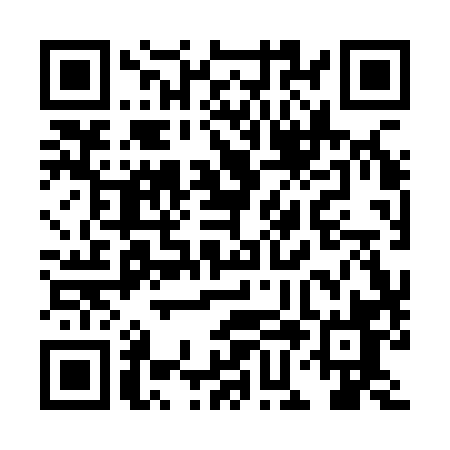 Prayer times for Constance Bay, Ontario, CanadaWed 1 May 2024 - Fri 31 May 2024High Latitude Method: Angle Based RulePrayer Calculation Method: Islamic Society of North AmericaAsar Calculation Method: HanafiPrayer times provided by https://www.salahtimes.comDateDayFajrSunriseDhuhrAsrMaghribIsha1Wed4:165:521:016:028:129:482Thu4:145:501:016:038:139:503Fri4:125:491:016:048:149:514Sat4:105:471:016:058:169:535Sun4:085:461:016:058:179:556Mon4:065:441:016:068:189:577Tue4:045:431:016:078:199:598Wed4:025:421:016:078:2010:009Thu4:005:401:016:088:2210:0210Fri3:585:391:016:098:2310:0411Sat3:565:381:016:108:2410:0612Sun3:555:371:016:108:2510:0813Mon3:535:351:016:118:2710:0914Tue3:515:341:016:128:2810:1115Wed3:495:331:016:128:2910:1316Thu3:485:321:016:138:3010:1517Fri3:465:311:016:148:3110:1718Sat3:445:301:016:148:3210:1819Sun3:435:291:016:158:3310:2020Mon3:415:281:016:168:3410:2221Tue3:395:271:016:168:3610:2322Wed3:385:261:016:178:3710:2523Thu3:365:251:016:188:3810:2724Fri3:355:241:016:188:3910:2825Sat3:335:231:016:198:4010:3026Sun3:325:231:016:198:4110:3227Mon3:315:221:026:208:4210:3328Tue3:295:211:026:218:4310:3529Wed3:285:211:026:218:4410:3630Thu3:275:201:026:228:4410:3831Fri3:265:191:026:228:4510:39